Antrag auf BeurlaubungZur Vorlage bei der SchuleEs liegt folgender wichtiger Grund für eine Beurlaubung vor (ggf. Bescheinigung beifügen):Mir ist bekannt, dass der versäumte Unterrichtsstoff selbstständig nachgeholt werden muss.________________		____________________	____________________	____________________Datum				Erziehungsberechtigte/r           vollj. Schüler/in		Betrieb2. Stellungnahme Klassenlehrer/in: Die Beurlaubung wird (   ) befürwortet. (   ) nicht befürwortet.Gründe:________________		____________________________________________________Datum				Unterschrift3. Entscheidung der Klassenleitung (1 Tag), Abteilungsleitung (ab 2 Tage) bzw. Schulleitung (ab 3 Tage und religiöse Feiertage):Der Antrag auf Beurlaubung wird(   ) genehmigt(   ) genehmigt unter Beschränkung auf die Zeit von ____________________ bis ___________________(   ) abgelehnt. Grund: __________________________________________________________________________________________________________________________________________________________________________Der Antragsteller erhält einen entsprechenden Bescheid.________________		____________________________________________________Datum				Unterschrift (Klassenlehrer/in, Abteilungsleitung bzw. Schulleitung)Eingegangen am (mind. 10 Tage vorher):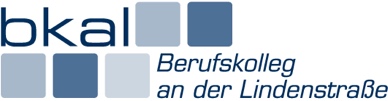 Berufskolleg an der LindenstraßeSekundarstufe IILindenstraße 78, 50674 KölnRuf: 0221 921689–13/12/11Fax: 0221 921689–30E-Mail: bk3.linden@schulen-koeln.deName, Vorname der Schülerin/des SchülersName, Vorname der Erziehungsberechtigten/des BetriebsAnschrift und TelefonGeburtsdatumZeitraum, für den eine Beurlaubung beantragt wird:vom                                                bisKlasse